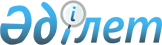 Об утверждении Положения о государственном учреждении "Отдел сельского хозяйства города Уральска"
					
			Утративший силу
			
			
		
					Постановление акимата города Уральска Западно-Казахстанской области от 30 января 2015 года № 377. Зарегистрировано Департаментом юстиции Западно-Казахстанской области 20 февраля 2015 года № 3824. Утратило силу постановлением акимата города Уральска Западно-Казахстанской области от 13 мая 2016 года № 1331      Сноска. Утратило силу постановлением акимата города Уральска Западно-Казахстанской области от 13.05.2016 № 1331.

      Руководствуясь Гражданским кодексом Республики Казахстан, Законом Республики Казахстан от 23 января 2001 года "О местном государственном управлении и самоуправлении в Республике Казахстан", акимат города Уральска ПОСТАНОВЛЯЕТ:

      1. Утвердить прилагаемое Положение о государственном учреждении "Отдел сельского хозяйства города Уральска".

      2. Заместителю руководителя аппарата акима города Уральска - руководителю отдела государственно-правовой работы (М. Умралеев) обеспечить государственную регистрацию данного постановления в органах юстиции, его официальное опубликование в информационно-правовой системе "Әділет" и в средствах массовой информации.

      3. Контроль за исполнением настоящего постановления возложить на заместителя акима города Уральска Сатыбалдиева М. К.

      4. Настоящее постановление вводится в действие со дня первого официального опубликования.

 Положение о государственном учреждении 
"Отдел сельского хозяйства города Уральска" 1. Общие положения      1. Государственное учреждение "Отдел сельского хозяйства города Уральска" является государственным органом Республики Казахстан осуществляющим руководство в сфере агропромышленного комплекса и сельского хозяйства.

      2. Государственное учреждение "Отдел сельского хозяйства города Уральска" ведомств не имеет.

      3. Государственное учреждение "Отдел сельского хозяйства города Уральска" осуществляет свою деятельность в соответствии с Конституцией и законами Республики Казахстан, актами Президента и Правительства Республики Казахстан, иными нормативными правовыми актами, а также настоящим Положением.

      4. Государственное учреждение "Отдел сельского хозяйства города Уральска" является юридическим лицом в организационно-правовой форме государственного учреждения, имеет печать и штампы со своим наименованием на государственном языке, бланки установленного образца, в соответствии с законодательством Республики Казахстан счета в органах казначейства.

      5. Государственное учреждение "Отдел сельского хозяйства города Уральска" вступает в гражданско-правовые отношения от собственного имени.

      6. Государственное учреждение "Отдел сельского хозяйства города Уральска" имеет право выступать стороной гражданско-правовых отношений от имени государства, если оно уполномочено на это в соответствии с законодательством.

      7. Государственное учреждение "Отдел сельского хозяйства города Уральска" по вопросам своей компетенции в установленном законодательством порядке принимает решения, оформляемые приказами руководителя государственного учреждения "Отдел сельского хозяйства города Уральска" и другими актами, предусмотренными законодательством Республики Казахстан.

      8. Структура и лимит штатной численности государственного учреждения "Отдел сельского хозяйства города Уральска" утверждаются в соответствии с действующим законодательством.

      9. Местонахождение юридического лица: индекс 090000, Западно-Казахстанская область, город Уральск, проспект Достык-Дружба, 182/1.

      10. Полное наименование государственного органа – государственное учреждение "Отдел сельского хозяйства города Уральска".

      11. Настоящее Положение является учредительным документом государственного учреждения "Отдел сельского хозяйства города Уральска".

      12. Финансирование деятельности государственного учреждения "Отдел сельского хозяйства города Уральска" осуществляется из местного бюджета.

      13. Государственному учреждению "Отдел сельского хозяйства города Уральска" запрещается вступать в договорные отношения с субъектами предпринимательства на предмет выполнения обязанностей, являющихся функциями государственного учреждения "Отдел сельского хозяйства города Уральска".

 2. Миссия, основные задачи, функции, права и обязанности 
государственного учреждения "Отдел сельского хозяйства города Уральска"      14. Миссией государственного учреждения "Отдел сельского хозяйства города Уральска" является развитие агропромышленного комплекса города Уральска в области земледелия и животноводства.

      15. Задачи:

      1) осуществление государственной поддержки субъектов агропромышленного комплекса;

      2) содействие обеспечению рыночных структур и использование преимущества конкуренции отечественной продукций в агропромышленном комплексе;

      3) внедрение новой техники и прогрессивных технологий в сельскохозяйственное производство;

      4) участие в техническом переоснащении сельского хозяйства;

      5) изучение и пропаганда опыта местных и зарубежных достижений в сельском хозяйстве;

      6) осуществление инвестирования в агропромышленный комплекс города;

      7) содействие в ликвидации последствий стихийных бедствий и других чрезвычайных ситуаций;

      8) оказание помощи в реализации субсидии каждому виду племенной продукции, осуществляемые за счет бюджетных средств;

      9) ведение учета данных в области племенного животноводства по утвержденным формам;

      10) организация и проведение разъяснительной работы среди населения в области защиты растений, а также оказание методической помощи физическим и юридическим лицам по проведению, фитосанитарного мониторинга по вредным организмам.

      16. Функции:

      1) осуществление сбора и анализа экономической и статистической информации, анализ потребительского спроса, состояние рынков сбыта (маркетинговые исследования), содействие установлению контактов потребителей и производителей сельскохозяйственной продукции, участие в подготовке предложений по экспорту;

      2) разработка прогноза социально-экономического развития сельскохозяйственного производства и перерабатывающей промышленности; 

      3) осуществление анализа производственной деятельности аграрного сектора города;

      4) организация оказания услуг по искусственному осеменению крупного рогатого скота;

      5) учет и регистрация сельскохозяйственной техники, выдача соответствующих документов и государственных регистрационных номерных знаков;

      6) принятие экзаменов на право управления сельскохозяйственной техникой и выдача свидетельства машиниста;

      7) проведение ежегодного технического осмотра сельскохозяйственной техники;

      8) регистрация залога сельскохозяйственной техники;

      9) регистрация граждан управляющих сельскохозяйственную технику по доверенности;

      10) выдача справок об обременении сельскохозяйственной техники.

      17. Права и обязанности:

      1) запрашивать и получать необходимую для осуществления возложенных на государственное учреждение "Отдел сельского хозяйства города Уральска" задач информацию от государственных органов и иных организаций;

      2) в пределах своей компетенции и полномочий осуществлять пользование имуществом, находящимся в государственной собственности.

 3. Организация деятельности государственного учреждения 
"Отдел сельского хозяйства города Уральска"      18. Руководство государственного учреждения "Отдел сельского хозяйства города Уральска" осуществляется первым руководителем, который несет персональную ответственность за выполнение возложены государственное учреждение "Отдел сельского хозяйства города Уральска" задач и осуществление им своих функций.

      19. Первый руководитель государственного учреждения "Отдел сельского хозяйства города Уральска" области назначается на должность и освобождается от должности акимом города Уральска в порядке предусмотренном действующим законодательством.

      20. Полномочия первого руководителя государственного учреждения "Отдел сельского хозяйства города Уральска":

      1) организует и руководит работой государственного учреждения "Отдел сельского хозяйства города Уральска" и несет персональную ответственность за выполнение возложенных на государственное учреждение "Отдел сельского хозяйства города Уральска" задач и осуществления им своих функций;

      2) определяет обязанности и полномочия работников государственного учреждения "Отдел сельского хозяйства города Уральска";

      3) ведет работу по борьбе с коррупцией и несет персональную ответственность за работу в этом направлении;

      4) в соответствии с действующим законодательством назначает и освобождает от должностей работников государственного учреждения "Отдел сельского хозяйства города Уральска"; 

      5) в установленном законодательством порядке решает вопросы поощрения, оказания материальной помощи, наложения и снятия дисциплинарных взысканий на работников государственного учреждения "Отдел сельского хозяйства города Уральска";

      6) утверждает должностные инструкции работников государственного учреждения "Отдел сельского хозяйства города Уральска";

      7) в пределах своей компетенции издает приказы, дает указания, подписывает служебную документацию;

      8) представляет государственное учреждение "Отдел сельского хозяйства города Уральска" в государственных органах и иных организациях;

      9) проводит работу по вопросам гендерной политики и несет персональную ответственность в этом направлении;

      10) в установленном порядке решает вопросы финансово-экономической и хозяйственной деятельности, контролирует рациональное и целевое использование бюджетных средств;

      11) в соответствии с законодательством Республики Казахстан осуществляет и другие полномочия.

      Исполнение полномочий первого руководителя государственного учреждения "Отдел сельского хозяйства города Уральска" в период его отсутствия осуществляется лицом, его замещающим в соответствии с действующим законодательством.

 4. Имущество государственного учреждения 
"Отдел сельского хозяйства города Уральска"      21. Государственное учреждение "Отдел сельского хозяйства города Уральска" может иметь на праве оперативного управления обособленное имущество в случаях, предусмотренных законодательством.

      Имущество государственного учреждения "Отдел сельского хозяйства города Уральска" формируется за счет имущества, переданного ему собственником, а также имущества (включая денежные доходы), приобретенного в результате собственной деятельности и иных источников, не запрещенных законодательством Республики Казахстан.

      22. Имущество, закрепленное за государственным учреждением "Отдел сельского хозяйства города Уральска" относится к коммунальной собственности.

      23. Государственное учреждение "Отдел сельского хозяйства города Уральска" не вправе самостоятельно отчуждать или иным способом распоряжаться закрепленным за ним имуществом и имуществом, приобретенным за счет средств, выданных ему по плану финансирования, если иное не установлено законодательством.

 5. Реорганизация и упразднение государственного учреждения 
"Отдел сельского хозяйства города Уральска"      24. Реорганизация и упразднение государственного учреждения "Отдел сельского хозяйства города Уральска" осуществляются в соответствии с законодательством Республики Казахстан.


					© 2012. РГП на ПХВ «Институт законодательства и правовой информации Республики Казахстан» Министерства юстиции Республики Казахстан
				
      Аким города

А. Кульгинов
Утверждено 
постановлением акимата 
города Уральска 
от 30 января 2015 года № 377